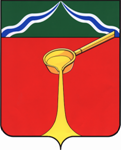 Калужская областьАдминистрация муниципального района«Город Людиново и Людиновский район»П О С Т А Н О В Л Е Н И Еот 30.12. 2022		         		                                                                                     №  1403 Об организации проведенияярмарки выходного дняРассмотрев заявление Людиновского районного торгово-закупочного потребительского общества «РАЙПО» (ИНН 4024000952, ОГРН 1024000913738, адрес местонахождения: г.Людиново, ул. К.Маркса, д.37), о проведении ярмарки выходного дня на территории города Людиново, в соответствии с постановлением правительства Калужской области от 30.08.2011 № 470 «Об организации ярмарок и продажи товаров (выполнения работ, оказания услуг) на них на территории Калужской области» администрация муниципального района «Город Людиново и Людиновский район» 	постановляет:1. Разрешить Людиновскому районному торгово-закупочному потребительскому обществу «РАЙПО» проведение ярмарки выходного дня.2. Определить местом проведения ярмарки выходного дня территорию по ул. Урицкого, д.7 в соответствии со схемой размещения торговых мест на ярмарке (приложение 2). 3. Установить период проведения ярмарки: каждую субботу и воскресенье                    с 01 января по 31 декабря 2023 года, с 8.00 до 15.00.4. Людиновскому районному торгово-закупочному потребительскому обществу «РАЙПО»:- заключить договора с участниками ярмарки;- при заключении договоров предусмотреть требование о необходимости применения контрольно-кассовой техники и регистрации в системе «Честный знак» в зависимости от вида маркируемых товаров; - обеспечить соблюдение требований Правил благоустройства и содержания территории муниципального образования городского поселения «Город Людиново», утвержденных решением Государственной Думы городского поселения «Город Людиново» от 05.02.2019 № 07-р «Об утверждении Правил благоустройства и содержания территории  муниципального образования городского поселения «Город Людиново»;- согласовать с участниками ассортимент товаров, подлежащих реализации на ярмарке (приложение 1);- организовать размещение лоточной торговли в установленных местах;-организовать прием платежей за торговое место в установленном порядке;-обеспечить соблюдение требований санитарно-эпидемиологического и ветеринарного законодательства;- обеспечить ограничение движения автомобильного транспорта во время проведения ярмарочной торговли;- обеспечить уборку прилегающей территории по окончании ярмарки.5. Рекомендовать МО МВД  России «Людиновский» (Шаров С.И.), 2 ПСО ФПС ГПС ГУ МЧС России (Муратов А.В.) обеспечить безопасность участников ярмарки.6. Опубликовать настоящее постановление в средствах массовой информации.7. Контроль за исполнением настоящего постановления оставляю за собой.8. Настоящее    постановление   вступает   в  силу  с     момента    подписания и        распространяется на правоотношения возникшие с 01.01.2023.Глава администрациимуниципального района								         Д.С. УдаловПодготовил: Дорушенкова Т.В.Согласовано:Заместитель главы администрации                                                          		 Е.В. ФоменкоЗаведующий юридическим отделом 		                    		 	 Л.А. Катунцева Начальник отдела инвестицийи экономического развития  				         			А.С. ПечаткинНачальник отдела организационно-контрольной и кадровой работы  				         		 	И.М. Бочкова				Приложение 1к постановлению администрации МР “Город Людиново и Людиновский район”от 30.12.2022 №  1403Ассортимент  товаров, подлежащих реализации на ярмарке Продовольственные товары:		       Мясо;Молочная продукция;Колбасные изделия;Рыбная продукция;Кондитерские изделия;Хлебобулочные изделия;Мед; Сухофрукты;Картофель, овощи, фрукты;Бахчевые культуры.Непродовольственные товары:Трикотажные изделия;Одежда;Обувь;Сувениры;Хозяйственные товары и посуда;Мебель;Инструмент и сельскохозяйственный инвентарь.Сельскохозяйственная птица.Комбикорма.Рассада, саженцы, семена.Приложение 2к постановлению администрации МР “Город Людиново и Людиновский район”от 30.12.2022 № 1403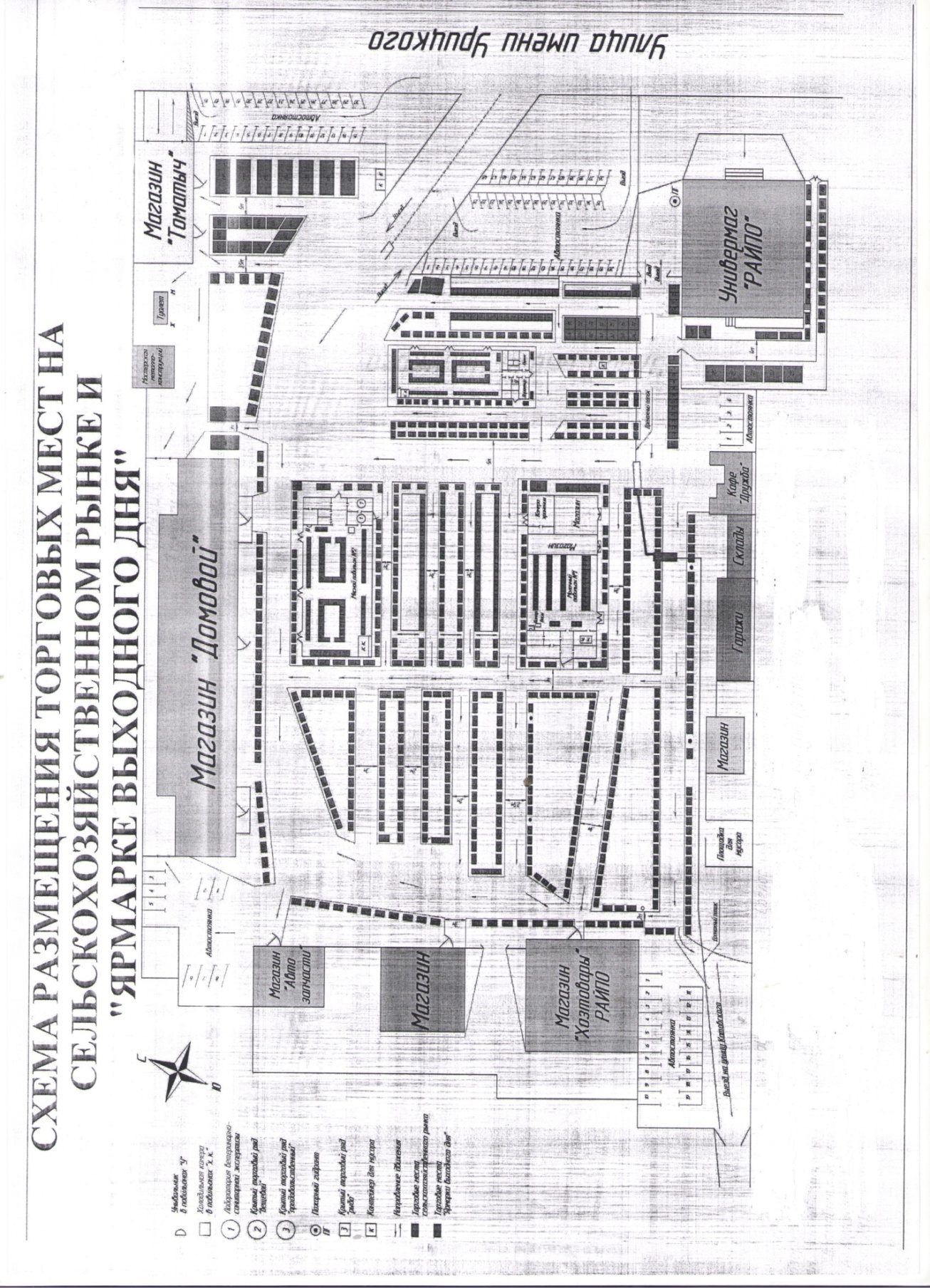 